CV No 2009082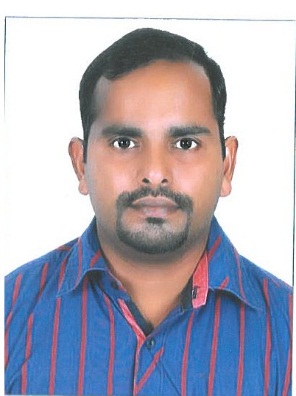 Career Objective.To obtain a position as a supermarket cashier, Sales man wherein I can gain experience and contribute towards company’s progress.Common Skills1. Very dynamic, hardworking and ability to works in any situation.2. Self –motivated and organized.3. Good listener and good learner.4. Good sense of timing and the ability to recognize problems5. Problem solving.Summary of Work skills1.Detailed knowledge of cash handling procedures.2.Remarkable mathematical ability.3.Sound knowledge of merchandising practices & packaging.4. In-depth knowledge of payment modes and customer identification procedures.5.Skilled at using computer for billing activities.6.Good communication skills.7.Exceptional customer service skills.Educational QualificationsSSLC (School Secondary leaving Certificate) , Govt of Kerala Education Board.Hsc   (Higher secondary)Experience Snapshot.Worked as Supermarket cashier on August 8th 2008 to Dec 10th 2013 at AL JERN General Trading.LLC , AJMAN , UAEWorking as a Shop in Charge and cashier from March 15th 2014 Onwards Job Responsibility and key Skills:1.Weight the procedure and return the excess or unwanted items to respective shelves.2. Pack or wrap the purchased items before handing over it to customer.3.Total the purchase made by customers and accept payments for them.4.Verify the customer identity for payments made through checks and credit cards.5.Count the amount of money at the beginning of each shift. 6.Compare the sale data with the drawer’s content at the end of the shifts.7.Total bill after deducting special discounts as applicable.8.Issue receipt to customers after the payments are made and return the change.9.Maintain the goods inventory beforehand.10.Manually mark the prices of items and restock shelves during slack periods.Computer Skills:Proficient in MS office packages and Microsoft Navision database E.R.P billing and accounts management software.Language skills:Fluent in Arabic,English,Hindi, Malayalam & TamilPersonal Details:DeclarationI hereby declare that the above mentioned information is correct and true to the best of my knowledgeYours’s faithfullyPrince ThomasDate of Birth:12th October 1984Nationality:IndianMarital Status:SingleVisa Status:VisitPRINCE C. THOMAS – CV No 2009082Whatsapp +971504753686To interview this candidate, please send your company name, vacancy, and salary offered details along with this or other CV Reference Numbers that you may have short listed from http://www.gulfjobseeker.com/employer/cvdatabasepaid.php addressing to HR Consultant on email: cvcontacts@gulfjobseekers.comWe will contact the candidate first to ensure their availability for your job and send you the quotation for our HR Consulting Fees. 